ExperiențăDirector de Management al Portofoliului Kulczyk Holding S.A.noiembrie 2012 – prezent (3 ani și 7 luni) Regiunea Varșovia, Polonia1. Director (Șef) Departament de Management al Portofoliului 
2. Responsabil pentru supravegherea generală a tuturor investițiilor de afaceri existente ale Grupului  KI din lume, și evaluarea deciziilor de ieșire din afaceri sau de menținere a afacerii
3. Responsabil pentru crearea departamentului pornind de la zero
4. Sprijinirea companiilor BU/Portofoliu în ceea ce privește:
a. revizuirea analizei de piață și a modelelor financiare pentru tranzacții noi la nivel de Grup (Memorandum de Investiții Preliminar & Final)
b. revizuirea evaluării riscurilor
c. verificarea angajamentului DD financiar și operațional și a rezultatelor 
5. Verificarea independentă a ipotezelor principale de evaluare și modelelor, în special dacă Rata Internă a Rentabilității raportată la Capitalul Propriu >Rata de Obstacol pentru a asigura crearea de valoare de capital propriu
6. Administrarea registrului central al KI  de conducere și proiecte 
7. Participare în Comitetul de Investiții KI 
8. Întreținerea și coordonarea ipotezelor și obiectivelor transmise de la nivel de Grup către BU
9. Responsabil cu Strategia de Alocare a Activelor  – Identificarea și consilierea potențialei optimizări a portofoliului de investiții 
10. Creșterea valorii companiilor din portofoliul existent printr-o consiliere activă
11. Identificarea și impulsionarea economiilor de oportunități de amploare în cadrul companiilor de portofoliu
12. Optimizarea proceselor care conduc la creșterea eficienței și eficacității (la nivel de Grup și companii de portofoliu)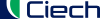 Membru al Consiliului de Supraveghere / Membru al Comitetului de AuditCiech S.A.iulie 2014 – martie 2016 (1 an și 9 luni) Varșovia, Voievodatul Mazovia, Polonia1. Membru al Consiliului de Supraveghere (Secretar) și Membru al Comitetului de Audit
2. Producător de Sodă Calcinată listat la Bursa din Varșovia (aprox. 3,5 miliarde PLN din venituri)
3. Implicat în supravegherea activităților societății 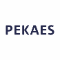 Membru al Consiliului de Supraveghere / Membru al Comitetului de AuditPEKAESmai 2013 – decembrie 2015 (2 ani și 8 luni) Blonie, Polonia1. Membru al Consiliului de Supraveghere (Secretar) și Membru al Comitetului de Audit
2. Furnizor de Servicii de Transport și Logistică listat la Bursa de Valori din Varșovia (aprox. 600 mln PLN din venituri)
3. Implicat în supravegherea activităților societății 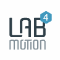 BDMLab4motion Solutions2015 – 2015 (mai puțin de 1 an)Membru al Consiliului de Supraveghere Chemikals Sp. z o. o.iunie 2013 – decembrie 2013 (7 luni) voievodatul Varmia & Mazuria, județul Braniewo, Polonia1. Membru al Consiliului de Supraveghere 
2. Membru al Consiliului de Supraveghere  al unui terminal de produse de masă feroviare la granița dintre Polonia și Rusia – responsabil pentru supravegherea activităților societății CFOMagro Internationaloctombrie  2011 – august 2012 (11 luni) Regiunea Katowice, Polonia1. CFO Magro International (VW, Audi, Suzuki) și Emida (Skoda) 
2. 7 reprezentanțe, aprox. 400 angajați și o cifră de afaceri de aprox. 300 mln PLN
3. Responsabil pentru managementul financiar, due diligence și stabilirea strategiei pentru optimizarea proceselor de afaceri și rezultatelor financiare 
4. Responsabil pentru auditul post achiziții, decontări și negocieri cu acționari anteriori și optimizarea proceselor
5. Reorganizarea Grupului (consolidarea proceselor cheie în cadrul liniilor de afaceri) cu scopul de a transforma rapid afacerea și de a obține valoare prin dezinvestiții 
6. Responsabil pentru coordonarea și pregătirea tranzacției de vânzare a Grupului către noi Acționari (Porsche Holding)Șef Audit InternKulczyk Tradexoctombrie 2009 – decembrie 2011 (2 ani și 3 luni)1. Șef Audit Intern și Departament de Îmbunătățire a Afacerii   
2. Deschiderea și crearea departamentului de audit intern și de îmbunătățire a afacerii  
3. Recrutarea și formarea angajaților (echipă de 4 auditori)
4. Raportare directă către CEO și Consiliul de Supraveghere
5. Gestionarea și efectuarea sarcinilor de audit intern și de îmbunătățire a activității pentru 5 companii din cadrul Grupului, cu o cifră totală de afaceri de 1 miliard EUR din industria de automobile (unic importator al brandurilor VW, Audi, Porsche din Polonia):
6. Proiecte în următoarele domenii:
a. Procesul de achiziții și vânzări de mașini și piese de schimb
b. Managementul stocurilor
c. Crearea unui centru de servicii partajate
d. Evaluarea achizițiilor (due-diligence)
e. Marketing
f. Achiziții
g. Trezorerie
h. IT
i. Logistică
j. Raportare financiară și de management 
k. Investigații speciale
7. Responsabil pentru supravegherea proiectelor de îmbunătățire a afacerilor în următoarele domenii:
a. Crearea serviciilor partajate
b. Optimizarea logisticii
c. Optimizarea prețului de achiziție și a managementului marjei 
d. Achiziții de afaceri 
e. Implementarea sistemului de flux de lucru
f. Implementarea Codului de conduită și a metodologiei de Îmbunătățire Continuă
8. Suport în proiectul de achiziții al uneia dintre cele 5 grupuri de reprezentanțe de top din Polonia 
a. Suport litigii
b. Suport negocieri
c. Evaluare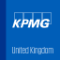 Manager Servicii de Consultanță pe Probleme de RiscConsultanță KPMGaprilie 2008 – octombrie 2009 (1 an și 7 luni)1. Crearea de linii de servicii management audit intern & risc întreprindere în toate birourile KPMG din Polonia, cu excepția Varșoviei  
2. Recrutare & instruire angajați 
3. Identificare clienți & negociere contracte de servicii
4. Managementul următoarelor proiecte:
a. Co-sourcing de audit intern pentru un furnizor de articole de birou din Olanda B2B (evaluare, achiziții, cicluri de decontări & managementul stocurilor)
b. Co-sourcing de audit intern pentru un producător din industria de automobile din Germania (ciclu de logistică)
c. Evaluarea eficienței funcției interne de audit pentru o entitate publică din Polonia din industria chimică
d. Crearea unui cadru pentru un proces de management al riscului pentru o entitate publică din Polonia din industria chimică & distribuție a gazelor
e. testare SOX - SUA pentru multinaționale din industria de automobile
f. Testare SOX – Japonia pentru o multinațională din industria de automobile 
g. SOX – SUA implementare proiectare pentru o multinațională din industria agricolă 
h. Evaluarea inventarului (cărbune & biomasă) management de proces pentru 2 producători de energie din Polonia 
i. Audit intern al proceselor de management stocuri & logistică pentru un retailer de îmbrăcăminte din RSA 
j. Audit intern al procesului de management al stocurilor pentru un retailer de produse alimentare din Polonia
k. Evaluarea întregii sfere a controalelor interne ale unui importator din Polonia din industria de automobile (procese de achiziții, vânzări, logistică, finanțe, HR, managementul stocurilor, marketing, decontări, controlling și investiții)
5. Vorbitor la conferințe / mese rotunde
a. Institutul Auditorilor Interni: am prezentat la conferința anuală din 2008 a IIA Polonia (auditoriu  format din 200 de membri) lucrarea pe tema “Valoarea adăugată în Auditul Intern - Evaluarea Performanței Strategice a Funcției Interne de Audit”
b. Departamente de Audit din Industria de Asigurări (auditoriu formată din 100 de membri)- pe tema Prelevare de probe de Audit – filozofie și abordare
c. Departamentul de Audit al Băncii Franceze (auditoriu format din 15 membri)- Abordarea de Audit în Procesele de tipul Purchase to Pay și HR
d. Departamentele relații cu investitorii, juridic, & audit intern ale societății cotate la bursă (auditoriu format din 10 membri)- Cele mai bune practici ale Guvernării Corporatiste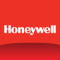 Auditor Corporatist SeniorHoneywellaugust 2007 – februarie 2008 (7 luni)• Responsabil pentru efectuarea evaluărilor corporatiste de audit ale entităților afiliate ale companiei Honeywell cu sediul în Europa, Orientul Mijlociu și Africa
• Auditarea entităților afiliate de tipul Produce-to-Sell, Buy-to-Sell și Proiect (construcții pe termen lung) 
• Țări vizitate: Ucraina, Germania, Danemarca, SUA și Emiratele Arabe Unite
• Evaluări efectuate pentru ciclul de raportare financiară, testarea conformității cu GAAP SUA pe platformele Oracle și SAP
• Responsabil pentru sprijinirea implementării abordării de Audit pe bază de Risc (abordare de tipul controlul procesului) asupra următoarelor procese:
1. Comandă - Încasare (Order to Cash)
2. Achiziții – Plată (Procure to Pay)
3. Producție – Inventar (Produce to Inventory), și
4. Raportare financiară (Financial Reporting)
• Lucru de acasă - călătorii 3 săptămâni pe lună – autonomie acordată în desfășurarea auditurilor 
• Responsabil pentru intervievarea candidaților în timpul procesului de recrutare, sub aspectul evaluării competențelor candidaților 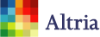 Auditor Corporatist SeniorAltriadecembrie 2005 – iunie 2007 (1 an și 7 luni)• Auditor Corporatist Senior
• Am primit un rating excelent de performanță pentru primul an de activitate
• Responsabil pentru efectuarea evaluărilor corporatiste de audit pentru entitățile afiliate companiei Phillip Morris International cu sediul în Europa, Orientul Mijlociu și Africa
• Efectuarea auditurilor pentru societățile afiliate de tipul Produce-to-Sell și Buy-to-Sell 
• Țări vizitate: Ucraina, Spania, Polonia, Emiratele Arabe Unite, Olanda, Slovacia, Elveția și Portugalia
• Evaluări efectuate în conformitate cu abordarea de Audit pe bază de Risc în ceea ce privește riscurile financiare (GAAP SUA), operaționale, de conformitate și fraudă (conform Cadrului COSO)
• Am supervizat (auditor principal) auditurile entităților afiliate tip Produce-to-Sell, Buy-to-Sell, și de Servicii, în următoarele domenii:
1. Recunoașterea Veniturilor (ciclul Order to Cash)
2. Achiziții (ciclul Procure to Pay)
3. Decontări (ciclul Procure to Pay)
4. Marketing și cicluri de Cheltuieli Comerciale (ciclul Procure to Pay)
5. Conformitate SOX
6. Centrul de Servicii de Contabilitate Partajate (auditarea centrului de servicii noi înființat pentru regiunea EEMA)
a. Auditarea Proiectului privind Centrul de Servicii de Contabilitate și a Lansării acestuia (inclusiv procesele de migrare ale celor două entități afiliate)
b. Auditarea ciclurilor Order to Cash, Procure to Pay, Travel & Expense, General Ledger Maintenance și Financial Reporting 
7. Proiectul Tolling Production (auditarea proiectului recent implementat de transfer de proprietate asupra materiilor prime și produselor finite de la unitățile producătoare din Europa către o locație centralizată din Elveția - Swiss Cooperative) 
• Auditarea sistemelor SAP și SUN
• Raportare directă către Managerul de Audit și Director, precum și către Directorii Generali și Proprietarii de Procese ai entităților afiliate audiate 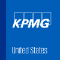 Supervizor audit extern KPMGianuarie 2002 – noiembrie 2005 (3 ani și 11 luni)• În cursul anului 2005 am fost dublu promovat ca Supervizor
• Am primit rating-uri excelente de performanță pentru ultimii doi ani (sezoane de audit)
• Am participat la proiectele de audit ale principalilor clienți în următoarele sectoare de afaceri care utilizează abordarea de audit bazată pe riscuri:
1. fabrici de zahăr (multinaționale germane și britanice)
2. ulei (deținute de stat)
3. dezvoltare imobiliară și construcții (multinațională suedeză)
4. medical (multinațională SUA)
5. producție (toate tipurile – japoneză, daneză, olandeză, germană, franceză, austriacă, etc.)
6. vânzare cu amănuntul (germană, daneză)
• Am îndeplinit rolul de supervizor (team leader cu până la 3 membri) și membru de grup (până la 7 membri)
• Am participat la misiuni de fuziune și consolidare (germane- în calitate de membru al echipei și olandeze – în calitate de supervizor)
• Instruire stagiari și angajați noi 
• Am participat la 3 investigații medico-legale/fraudă (solicitate de către Grup)
• Analiză aprofundată a funcțiilor de control intern (procese clienți și testare)
• Am efectuat orice tip de analiză financiară
• Am întocmit situațiile financiare și alte documente de raportare, în conformitate cu următoarele cerințe de raportare:
1. GAAP Polonia 
2. GAAP SUA
3. IFRS
4. GAAP Marea Britanie
5. GAAP (HB II) GermaniaOrganizațiiMembru al Institutului Auditorilor Interni (CIA)CIADin decembrie 2008Membru al Asociației Experților Contabili Autorizați (ACCA)Membru ACCA Din decembrie 2007Limbi cunoscute FrancezaCompetență profesională de lucruSpaniolaCompetență limitată de lucruPolonaCompetență de vorbitor nativ sau bilingvEnglezaCompetență de vorbitor nativ sau bilingvCursuriUniversitatea din California de SudManagement Global